Talasno kretanje1. Talas kod koga čestice sredine osciluju u pravcu prostiranja talasa nazivaju se _______. Uzdužni ili longitudinalni talasi Tranferzalni talasi2. Talas kog koga čestice sredine osciluju u pravcu normalnom na pravac prostiranja talasa naziva se _______. Poprečni ili tranferzalni talas Uzdužni ili longitudinalni talas3. Na fotografiji je prikazano: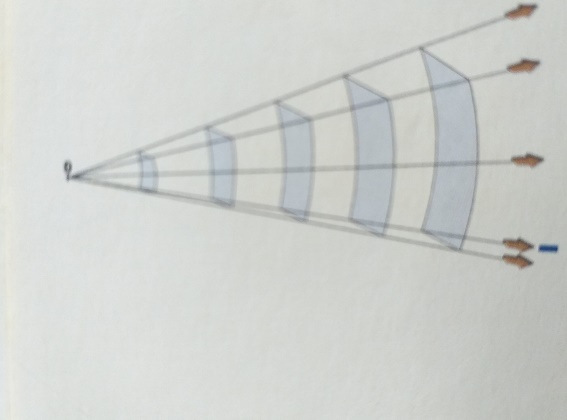  Sferni talas                                         Ravanski talas4. Na fotografiji je prikazano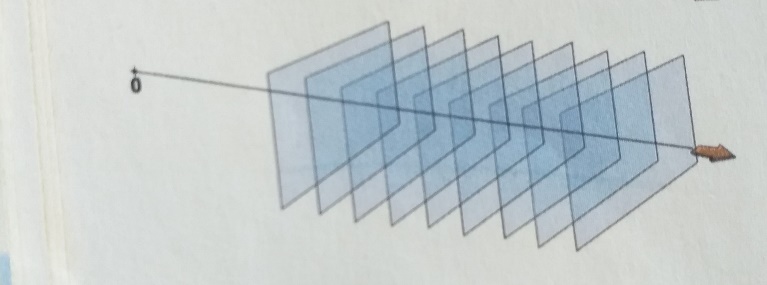  Sferni talas                                      Ravanski talas5. Ravanski talas nastaje ako je __________. Tačkasti izvor veoma blizu                                                Tačkasti izvor veoma udaljen6. Talasna dužina je ____________. Najmanje rastojanje između dve čestice u istoj fazi oscilovanja. Najveće rastojanje između dve čestice u istoj fazi oscilovanja.7. Period talasa je ________. Vreme za koje talas pređe rastojanje jednako talasnoj dužini Vreme svih oscilacija8. Brzina talasa brojno je jednaka __________. Rastojanju koje talas pređe u jedinici vremena. Brzini svih oscilacija jednog talasa9. Na fotografiji je prikazan demonstracioni ogled prostiranja zvuka u vakumu.Zvuk se prostire kroz vakum- da ili ne?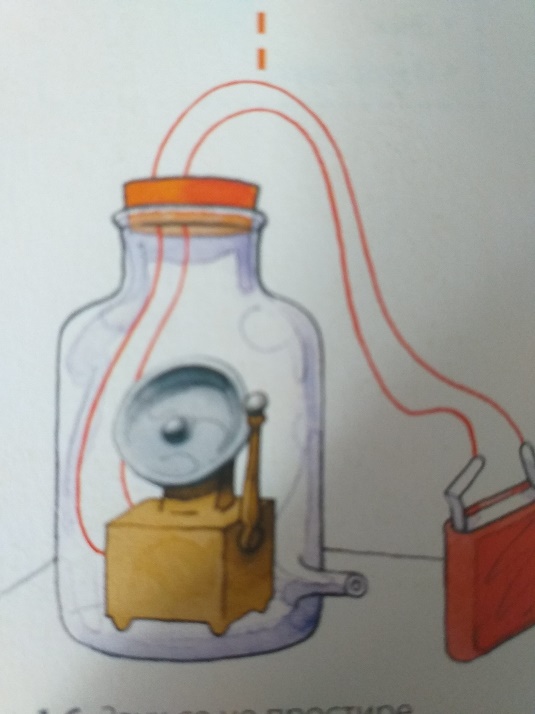 9. Na fotografiji je prikazan demonstracioni ogled prostiranja zvuka u vakumu.Zvuk se prostire kroz vakum- da ili ne? Da Ne10. Zvuk je ______ mehanički talas čija se frekfencija nalazi u intervalu ___. Longitudinalni, 16Hz-20000Hz Sferni, 1-20000Hz